RISERVATO ALL’ORGANIZZATORE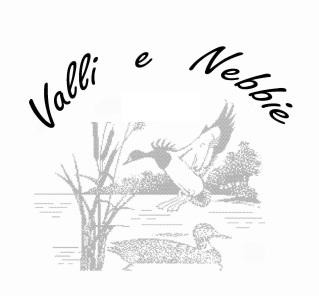 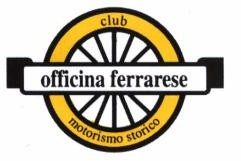 Ferrara - Italia10-11-12 Settembre 2021DOMANDA D’ISCRIZIONE - ENTRY FORMCONDUTTORE    NOME E COGNOME                                                                                                                                                                           CODICE FISCALEINDIRIZZO                                                                                CAP 	                         CITTA’	                              PROV                       NAZIONE  INDIRIZZO MAIL                                                                                  TELEFONO	                                                                     TAGLIAPATENTE N°	         SCADENZA	           RILASCIATA DA		                                             TESSERA ASI N°	                                                 CLUBNAVIGATORENOME E COGNOME	                   TAGLIASEGNALAZIONE EVENTUALI INTOLLERANZE ALIMENTARI      VETTURAMARCA	                                   MODELLOANNO	                     TARGA	              CERTIFICATO ASI N°	               PASSAPORTO FIVA N°ASSICURAZIONECOMPAGNIA	                          POLIZZA N°	                SCADENZA     NOTIZIE STORICHE DELLA VETTURAQUOTE D’ISCRIZIONE Ospitalità completa per 2 persone dalle ore 9,00 di Sabato 11 alle ore 15,30 di Domenica 12 in camera doppia	/ matrimoniale	in Hotel	€ 620,00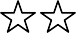 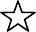 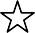 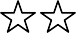 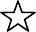 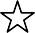  Ospitalità completa per 2 persone dalle ore 9,00 di Sabato 11 alle ore 15,30 di Domenica 12 senza pernottamento e prima colazione	€  500,00 Ospiti al seguito	€  330,00 Supplemento per stanze singole, per equipaggio	€	80,00 Pernottamento per la notte di Venerdì 10 in camera doppia	/ matrimoniale	in Hotel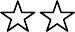 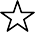 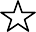 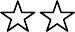 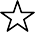 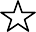  con prima colazione e parcheggio	€  130,00 Riduzione: per vetture Anteguerra e/o Sport	€ -150,00Allego:assegno “Non Trasferibile” intestato a: Club Officina Ferraresedella Banca ………………………………….. N°……………..……………….. di  €………………………ricevuta di bonifico bancario intestato: Club Officina Ferrarese - C.so B. Rossetti, 24 - 44121 Ferrara presso CARICENTO - agenzia di Ferrara - IBAN: IT17V0611513000000000000605Disposizioni generali:Per il fatto stesso della sua iscrizione, ciascun concorrente dichiara per se e per i propri conduttori e passeggeri di conoscere ed accettare le disposizioni del regolamento e dichiara altresì di rinunciare ad azioni legali per i fatti derivanti da organizzazione e dallo svolgimento della manifestazione. Ciascun concorrente dichiara inoltre di ritenere sollevati il Club Officina Ferrarese, la FIVA, l’ASI nonché gli Enti proprietari o gestori delle strade percorse, come pure il Comitato Organizzatore e tutte le persone addette all’organizzazione da ogni responsabilità per danno occorso durante la manifestazione ad esso partecipante, suoi conduttori, suoi passeggeri suoi dipendenti, sue cose, oppure danni prodotti o causati a terzi o a cose di terzi da esso partecipante, suoi conduttori, passeggeri o dipendenti.Il Concorrente…………….……………..........Consento l’utilizzo dei miei dati personali, in conformità alla legge sulla privacy e sulla tutela dei dati personali⁭	si	⁭no	Il ConcorrenteData……………………………….	…………………………………………...  S  M   L  XL  XXL XXXL